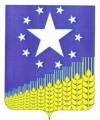 СОВЕТ СРЕДНЕЧУБУРКСКОГО СЕЛЬСКОГО ПОСЕЛЕНИЯКУЩЕВСКОГО РАЙОНАРЕШЕНИЕ30.01.2018                                                                                                        № 157	                                                       хутор Средние ЧубуркиОб утверждении Положения о погребении и похоронном деле в Среднечубуркском сельском поселении Кущевского района	В целях выполнения полномочий, предусмотренных Федеральным законом от 6 октября 2003 года № 131-ФЗ «Об общих принципах организации местного самоуправления в Российской Федерации», руководствуясь Федеральным законом от 12 января 1996 года № 8-ФЗ «О погребении и похоронном деле», Законом Краснодарского края от 04 февраля 2004 года № 666-КЗ «О погребении и похоронном деле в Краснодарском крае», статьей 8 Устава Среднечубуркского сельского поселения Кущевского района, Совет Среднечубуркского сельского поселения Кущевского района РЕШИЛ:Утвердить Положение о погребении и похоронном деле в Среднечубуркском сельском поселении Кущевского района, согласно приложению.Общему отделу администрации Среднечубуркского сельского поселения Кущевского района (Бут) обнародовать настоящее решение в специально установленных местах для обнародования и разместить в информационной сети «Интернет» на официальном сайте администрации Среднечубуркского сельского поселения Кущевского района.Контроль по исполнению данного решения возложить на постоянную комиссию по социальным вопросам Совета Среднечубуркского сельского поселения Кущевского района (Нелипа).Решение вступает в силу со дня его обнародования. Глава, председательСовета Среднечубуркского сельского поселенияКущевского района                                                                       Л.В.ЧермонтеевПРИЛОЖЕНИЕУТВЕРЖДЕНОрешением СоветаСреднечубуркского сельского поселения Кущевского районаот 30.01.2018     №157ПОЛОЖЕНИЕо погребении и похоронном деле в Среднечубуркском сельском поселении Кущевского районаГлава 1. Общие положения1.1 Положение о погребении и похоронном деле в Среднечубуркском сельском поселении Кущевского района (далее по тексту - Положение) регулирует отношения, связанные с организацией погребения и содержанием мест захоронения умерших граждан на муниципальных кладбищах Среднечубуркского сельского поселения Кущевского района.1.2. Настоящее Положение разработано в соответствии с Градостроительным и Земельным кодексами Российской Федерации, Федеральным законом от 06 октября 2003 года № 131-ФЗ «Об общих принципах организации местного самоуправления в Российской Федерации», Федеральным законом от 12 января 1996 года № 8-ФЗ «О погребении и похоронном деле», Федеральным законом от 30 марта 1999 года № 52-ФЗ «О санитарно-эпидемиологическом благополучии населения», Законом Краснодарского края от 04 февраля 2004 года № 666-КЗ «О погребении и похоронном деле в Краснодарском крае», Указом Президента Российской Федерации от 29 июня 1996 года N 1001 «О гарантиях прав граждан на предоставление услуг по погребению умерших», постановлением Главного государственного санитарного врача Российской Федерации от 28 июня 2011 года № 84 «Об утверждении СанПиН 2.1.2882-11 «Гигиенические требования к размещению, устройству и содержанию кладбищ, зданий и сооружений похоронного назначения».1.3. В настоящем Положении используются следующие понятия:- погребение - обрядовые действия по захоронению тела (останков) человека после его смерти в соответствии с обычаями и традициями, не противоречащими санитарным и иным требованиям;- места погребения - отведенные в соответствии с этическими, санитарными и экологическими требованиями участки земли с сооружаемыми на них кладбищами для захоронения тел (останков) умерших, а также иными зданиями и сооружениями, предназначенными для осуществления погребения умерших.- волеизъявление лица о достойном отношении к его телу (останкам) после смерти - пожелание, выраженное в устной форме в присутствии свидетелей или в письменной форме;- одиночные захоронения - места захоронения, предоставляемые бесплатно на территории общественных кладбищ для погребения одиноких граждан, граждан, при захоронении которых лицо, взявшее на себя обязанность осуществить погребение, не заявило о создании родственного или семейного захоронения, а также граждан, личность которых не установлена органами внутренних дел, или не имеющих супруга, близких родственников, или иных родственников либо законного представителя или при невозможности ими осуществить погребение; - братские (общие) захоронения - места захоронения, предоставляемые на безвозмездной основе, на территории кладбища для погребения жертв массовых катастроф и иных чрезвычайных ситуаций, личность каждого из которых не установлена, чьи останки сохранились не целиком или не могут быть идентифицированы;- воинские захоронения - места захоронения, предоставляемые на безвозмездной основе на воинском участке муниципального кладбища для погребения лиц, круг которых определен законодательством Российской Федерации в сфере погребения и похоронного дела;- почетные захоронения - места захоронения, расположенные, как правило, вдоль главной аллеи кладбища, имеющие удобные подходы и хороший обзор и предоставляемые бесплатно при погребении умершего на основании решения уполномоченного исполнительного органа в сфере погребения и похоронного дела по ходатайству лиц, взявших на себя обязанность осуществить погребение, или организаций с обоснованием и подтверждением заслуг умершего перед Российской Федерацией, Краснодарским краем, Новомихайловским сельским поселением Кущевского района и при отсутствии противоречий с волеизъявлением умершего либо волеизъявлением его супруга, близких родственников, иных родственников или законного представителя умершего.- родственные захоронения - места захоронения, предоставляемые на безвозмездной основе, на территории общественных кладбищ для погребения умершего таким образом, чтобы гарантировать погребение на этом же земельном участке, умершего супруга или близкого родственника умершего (погибшего);- семейные (родовые) захоронения - места захоронения, предоставляемые на общественных кладбищах для погребения трех и более умерших родственников;- специализированная служба по вопросам похоронного дела - организация, создаваемая в целях осуществления погребения умерших (погибших), в том числе по предоставлению гражданам гарантированного перечня услуг по погребению;- подзахоронение - захоронение гроба с телом в могилу, в которой в данный момент уже находится захоронение. Разрешается только при истечении полного периода минерализации, устанавливаемого организациями санитарно-эпидемиологического надзора.Глава 2. Организация места погребения2.1.Создание мест погребения.2.1.1. Местами погребения являются отведенные в соответствии с этическими, санитарными и экологическими требованиями участки земли с сооружаемыми на них кладбищами для захоронения тел (останков) умерших, а также иными зданиями и сооружениями, предназначенными для осуществления погребения умерших.2.1.2. Решение о создании мест погребения принимается Советом Среднечубуркского сельского поселения Кущевского района.Создаваемые, а также существующие места погребения не подлежат сносу и могут быть перенесены только по решению Совета Среднечубуркского сельского поселения Кущевского района в случае угрозы постоянных затоплений, оползней, после землетрясений и других стихийных бедствий.Порядок деятельности мест погребения определяется администрацией Среднечубуркского сельского поселения Кущевского района.2.1.3. Входная зона кладбища должна быть оборудована информационным стендом, содержащим:- название кладбища;- орган местного самоуправления, собственник кладбища (адрес, тел.);- организацию, отвечающую за содержание кладбища (адрес, тел.);- правила и режим работы;- план кладбища с обозначением административных зданий, кварталов, дорожек, исторических и мемориальных могил, мест общественного пользования и водопроводных кранов.Во входной зоне предусматривается размещение:- стоянки автотранспорта;- торговых мест по продаже ритуальных предметов и цветов.2.1.4. Места погребения в Среднечубуркском сельском поселении Кущевского района в соответствии с федеральным законодательством являются:- по принадлежности - муниципальные;- по обычаям - общественные;- по режиму работы - открытые.2.1.5. Общественные кладбища находятся в ведении администрации Среднечубуркского сельского поселения и в соответствии с федеральным законодательством содержатся за счет средств местного бюджета.Муниципальные кладбища является собственностью Среднечубуркского сельского поселения Кущевского района. 2.2. Санитарные и экологические требования к размещению мест погребения.2.2.1. Санитарные и экологические требования к размещению мест погребения устанавливаются в соответствии с федеральным законодательством.2.2.2. Выбор земельного участка для размещения места погребения осуществляется в соответствии с порядком предоставления и изъятия земельных участков, с учетом гидрогеологических характеристик, особенностей рельефа местности, состава грунтов, предельно допустимых экологических нагрузок на окружающую природную среду, а также в соответствии с СанПиН 2.1.2882-11 «Гигиенические требования к размещению, устройству и содержанию кладбищ, зданий и сооружений похоронного назначения», утвержденными постановлением Главного государственного санитарного врача Российской Федерации от 28 июня 2011 года № 84, и должен обеспечивать неопределенно долгий срок существования места погребения.2.2.3. Создание новых мест погребения, реконструкция действующих мест погребения на территории Среднечубуркского сельского поселения Кущевского района возможны при наличии положительного заключения экологической и санитарно-гигиенической экспертизы.2.2.4. Предоставление земельного участка для размещения места погребения осуществляется администрацией Среднечубуркского сельского поселения в соответствии с земельным законодательством, а также в соответствии с проектной документацией, утвержденной в порядке, установленном законодательством Российской Федерации и законодательством Краснодарского края.2.2.5. Вновь создаваемые места погребения должны размещаться на расстоянии не менее 300 метров от границ селитебной территории.Не разрешается устройство кладбищ на территориях:- первого и второго поясов зоны санитарной охраны источника водоснабжения, минерального источника, первой зоны округа санитарной (горно-санитарной) охраны курорта;- с выходами на поверхность закарстованных, сильнотрещиноватых пород и в местах выклинивания водоносных горизонтов;- на берегах озер, рек и других открытых водоемов, используемых населением для хозяйственно-бытовых нужд, купания и культурно-оздоровительных целей;- со стоянием грунтовых вод менее двух метров от поверхности земли при наиболее высоком их стоянии, а также на территориях, подверженных оползням и обвалам, затапливаемых, заболоченных.2.2.6. Размер земельного участка для кладбища определяется с учетом количества жителей, проживающих в населенном пункте, но не должен превышать 40 гектаров. 2.2.7. Использование территории места погребения разрешается по истечении двадцати лет с момента его переноса. Территория места погребения в этих случаях может быть использована только под зеленые насаждения. Строительство зданий и сооружений на этой территории запрещается.2.3. Санитарные и экологические требования к содержанию мест погребения.2.3.1. Деятельность на местах погребения осуществляется в соответствии с санитарными и экологическими требованиями СанПиН 2.1.2882-11 «Гигиенические требования к размещению, устройству и содержанию кладбищ, зданий и сооружений похоронного назначения», утвержденными постановлением Главного государственного санитарного врача Российской Федерации от 28 июня 2011 года № 84 «Об утверждении СанПиН 2.1.2882-11 «Гигиенические требования к размещению, устройству и содержанию кладбищ, зданий и сооружений похоронного назначения», а также правилами содержания мест погребения, устанавливаемыми администрацией Среднечубуркского сельского поселения Кущевского района.2.3.2. При нарушении санитарных и экологических требований к содержанию мест погребения администрация Среднечубуркского сельского поселения Кущевского района обязана приостановить или прекратить деятельность на месте погребения, принять меры по устранению допущенных нарушений и ликвидации неблагоприятного воздействия места погребения на окружающую природную среду и здоровье человека либо по созданию нового места погребения.2.3.3. Ввод кладбища в эксплуатацию производится администрацией Среднечубуркского сельского поселения Кущевского района по согласованию с органами санитарно-эпидемиологической и экологической служб.2.3.4. Размещение, эксплуатация, реконструкция, расширение и перенос мест погребения на территории Среднечубуркского сельского поселения Кущевского района осуществляются в соответствии с градостроительной документацией с учетом земельного, экологического, водного и лесного законодательства Российской Федерации, законодательства Российской Федерации об охране окружающей среды, законодательства Российской Федерации в области обеспечения санитарно-эпидемиологического благополучия населения.Решение о переносе мест погребения, как создаваемых, так и существующих, принимается Советом Среднечубуркского сельского поселения Кущевского района в случаях, предусмотренных законодательством Российской Федерации.2.3.5. Производить погребение на закрытых кладбищах запрещается, за исключением случаев захоронения урн с прахом.2.3.6. На кладбищах, закрытых для свободных захоронений, с соблюдением санитарно-эпидемиологических правил и норм погребение производится только на территории мест родственных, семейных (родовых), воинских, почетных захоронений, предоставленных до вступления в силу решения органа местного самоуправления Среднечубуркского сельского поселения Кущевского района о закрытии кладбища для свободных захоронений.2.3.7. Решение о закрытии кладбища, а также о закрытии кладбища для свободных захоронений принимается Советом Среднечубуркского сельского поселения Кущевского района.2.3.8. Захоронение производится в отдельных могилах на каждого умершего.2.3.9. Захоронение умерших производится не ранее, чем через 24 часа после наступления смерти.2.3.10. Повторное захоронение в одну и ту же могилу тел родственников разрешается администрацией Среднечубуркского сельского поселения Кущевского района по истечении кладбищенского периода (время разложения и минерализации тела умершего) с момента предыдущего захоронения. Он определяется с учетом состава грунта, гидрогеологических и климатических условий мест захоронения.2.3.11 Перевозка умерших к месту захоронения осуществляется специализированным транспортом. Допускается использование другого вида автотранспорта для перевозки умерших, за исключением автотранспорта, используемого для перевозки пищевого сырья и продуктов питания.2.3.12. Предметы и вещества, используемые при погребении (гробы, венки, бальзамирующие вещества) должны соответствовать санитарно-эпидемиологическим требованиям и требованиям в области охраны окружающей среды.2.3.13. Осквернение или уничтожение мест погребения влечет ответственность, предусмотренную законодательством Российской Федерации.2.4. Правила установки надмогильных сооружений (надгробий) и оград.3.4.1. Установка надмогильных сооружений (надгробий) и оград на кладбище допускается только в границах предоставленных мест захоронения.Устанавливаемые надмогильные сооружения (надгробия) и ограды не должны иметь частей, выступающих за границы мест захоронения или нависающих над соседними. Высота склепа не должна превышать трех метров.Надмогильные сооружения (надгробия) и ограды, установленные за пределами мест захоронения, подлежат сносу в порядке, установленном администрацией Среднечубуркского сельского поселения Кущевского района. 2.4.2. Устанавливаемые надмогильные сооружения (надгробия) и ограды должны соответствовать следующим максимальным размерам: - памятники над захоронениями тел в гробу - 2,5 м; - памятники над захоронениями урн с прахом - 1,5 м; - высота ограды - 0,5 м; - цоколи - 0,18 м.При установке надмогильных сооружений (надгробий) и оград следует предусматривать возможность последующих захоронений на местах родственных и семейных (родовых) захоронений.2.4.3. Граждане, установившие превышающие утвержденные размеры надмогильные сооружения и ограды, предупреждаются посредством письменного уведомления в адрес лица, на которое зарегистрировано захоронение, и выставлением на могильном холме трафарета с предупреждением о необходимости привести надмогильное сооружение и (или) ограду в соответствие с требованиями в течение 90 дней и обратиться в администрацию Среднечубуркского сельского поселения Кущевского района. После чего администрация Среднечубуркского сельского поселения Кущевского района принимает решение о регистрации надмогильного сооружения или ограды или их сносе.2.4.4. Монтаж, демонтаж, ремонт, замена надмогильных сооружений (надгробий) и оград осуществляются на основании письменного уведомления администрации Среднечубуркского сельского поселения Кущевского района, при предъявлении лицом, на которого зарегистрировано место захоронения (или по его письменному поручению иным лицом), паспорта или иного документа, удостоверяющего личность, свидетельства о регистрации захоронения.2.4.5. Администрация Среднечубуркского сельского поселения Кущевского района осуществляет регистрацию установки и замены каждого надмогильного сооружения (надгробия), о чем делается соответствующая запись в книге регистрации установки надгробий и в соответствующих свидетельствах о регистрации захоронения.Установка надмогильного сооружения (надгробия) регистрируется в книге регистрации установки надгробий при предъявлении документов, указанных в пункте 2.4.4. настоящего раздела.Форма книги регистрации установки надгробий и порядок ее ведения утверждаются органом местного самоуправления Среднечубуркского сельского поселения Кущевского района.2.4.6. Надписи на надмогильных сооружениях (надгробиях) должны соответствовать сведениям, о действительно захороненных в данном месте умерших граждан.2.4.7. Срок использования надмогильных сооружений (надгробий) и оград не ограничивается, за исключением случаев признания объекта ветхим, представляющим угрозу здоровью людей, сохранности соседних мест захоронения.2.4.8. На территории мест захоронения, где в соответствии с архитектурно-ландшафтным проектом кладбища предусмотрено погребение без последующей установки оград, установка оград запрещена.2.4.9. Установка надмогильных сооружений (надгробий) в зимнее время запрещается.2.5. Места захоронения и их виды.2.5.1. На общественных кладбищах, находящихся в ведении администрации Среднечубуркского сельского поселения Кущевского района, захоронение некремированных тел умерших (погибших), урн с прахом производится в землю.2.5.2. На общественных кладбищах Среднечубуркского сельского поселения Кущевского района могут быть предусмотрены обособленные земельные участки (зоны) одиночных, родственных, семейных (родовых), почетных, братских (общих), воинских захоронений.2.5.3. Администрация Среднечубуркского сельского поселения Кущевского района ведет учет всех захоронений, произведенных на территории кладбищ, находящихся в ведении администрации Среднечубуркского сельского поселения Кущевского района, а также проводит их инвентаризацию не реже одного раза в три года.2.5.4. Порядок проведения инвентаризации захоронений, произведенных на кладбищах, расположенных территории Среднечубуркского сельского поселения Кущевского района, устанавливается администрацией Среднечубуркского сельского поселения, с соблюдением требований законодательства Российской Федерации и Краснодарского края.2.5.5. На общественных кладбищах Среднечубуркского сельского поселения Кущевского района погребение может осуществляться с учетом вероисповедальных, воинских и иных обычаев и традиций.2.5.6. Места захоронения, предоставленные в соответствии с законодательством Российской Федерации, не могут быть принудительно изъяты, в том числе при наличии на указанных местах захоронения неблагоустроенных (брошенных) могил.2.5.7. Места захоронения предоставляются в соответствии с установленной планировкой кладбища. Не допускается устройство захоронений с нарушением установленной планировки кладбища, в том числе между местами захоронений, на обочинах дорог и в границах санитарно-защитной зоны.2.5.8.Участки земли на территории кладбища для погребения умершего устанавливаются следующих размеров (с учетом проходов между могилами):- для одиночного захоронения – не более 5,0 кв. м. - для родственного захоронения – не более 10,0 кв. м.- для семейного (родового) захоронения – не более 20,0 кв. м.- для захоронений почетных граждан – не менее 6,0 кв. м.- для воинских захоронений – 5,0 кв. м. Расстояние между могилами по длинным сторонам должно быть не менее 1 метра, по коротким - не менее 0,5 метра, на семейных (родовых) захоронениях - не менее 0,5 метра и 0,5 метра соответственно.2.5.9. Протяженность ограды должна соответствовать размерам выделенного участка.2.6. Одиночные захоронения.2.6.1. Места для одиночных захоронений предоставляются администрацией Среднечубуркского сельского поселения Кущевского района на безвозмездной основе для погребения одиноких граждан, граждан, при захоронении которых лицо, взявшее на себя обязанность осуществить погребение, не заявило о создании родственного или семейного захоронения, а также граждан, личность которых не установлена органами внутренних дел, или не имеющих супруга, близких родственников, или иных родственников либо законного представителя или при невозможности ими осуществить погребение.2.6.2. Размер для одиночного захоронения установлен подпунктом 2.5.8 пункта 2.5. главы 2 настоящего Положения 2.7. Родственные захоронения.2.7.1. Места для родственных захоронений предоставляются администрацией Среднечубуркского сельского поселения Кущевского района на безвозмездной основе, в день обращения лица взявшего на себя обязанность осуществить погребение умершего, с заявлением о предоставлении места для родственного захоронения. 2.7.2. Размер родственного захоронения установлен подпунктом 2.5.8 пункта 2.5. главы 2 настоящего Положения.2.7.3. При предоставлении места для родственного захоронения администрацией Среднечубуркского сельского поселения Кущевского района выдается свидетельство о регистрации родственного захоронения.Форма свидетельства о регистрации родственного захоронения утверждается органом местного самоуправления Среднечубуркского сельского поселения Кущевского района.2.7.4. Лицу, на которое зарегистрировано родственное захоронение, предоставляется право быть в дальнейшем погребенным на данном месте захоронения, а также разрешается производить погребение на месте захоронения супруга и близких родственников умершего.2.7.5. При подзахоронении на месте родственного захоронения в администрацию Среднечубуркского сельского поселения представляются:1) заявление лица, взявшего на себя обязанность осуществить погребение путем подзахоронения на месте родственного захоронения, в произвольной форме;2) свидетельство о регистрации родственного захоронения;3) письменное согласие лица, на которое зарегистрировано родственное захоронение (в случаях, если лицо, взявшее на себя обязанность осуществить погребение, не является лицом, на которое зарегистрировано данное родственное захоронение);4) паспорт или иной документ, удостоверяющий личность лица, взявшего на себя обязанность осуществить погребение;5) медицинское свидетельство о смерти умершего (погибшего), тело которого подлежит подзахоронению в родственную могилу, или свидетельство о смерти умершего (погибшего), выданное органами ЗАГС.2.8. Семейные (родовые) захоронения.2.8.1. Администрация Среднечубуркского сельского поселения Кущевского района места для семейных (родовых) захоронений предоставляет гражданам Российской Федерации, как под настоящие, так и под будущие захоронения.Перечни кладбищ Среднечубуркского сельского поселения Кущевского района, на территории которых предоставляются места для создания семейных (родовых) захоронений, утверждаются администрацией Среднечубуркского сельского поселения Кущевского района.2.8.2. Площадь зоны семейных (родовых) захоронений на территории общественного кладбища не должна превышать 1/3 общей площади зоны захоронения кладбища.2.8.3. Размер семейного (родового) захоронения установлен подпунктом 2.5.8. пункта 2.5. главы 2 настоящего Положения 2.8.4. Администрация Среднечубуркского сельского поселения Кущевского района принимает решение о предоставлении или об отказе в предоставлении места для семейного (родового) захоронения на территории кладбищ, находящихся в ведении администрации Среднечубуркского сельского поселения Кущевского района. 2.8.5. Для решения вопроса о предоставлении места семейного (родового) захоронения в администрацию Среднечубуркского сельского поселения Кущевского района представляются следующие документы:1) заявление о предоставлении места для создания семейного (родового) захоронения с указанием круга лиц, которых предполагается похоронить (перезахоронить) на месте семейного (родового) захоронения (далее - лица, указанные в заявлении);2) копия паспорта или иного документа удостоверяющего личность заявителя, с приложением подлинника для сверки;Не допускается требовать предоставления иных документов, не предусмотренных законодательством Краснодарского края и настоящим Положением.Все предоставленные документы принимаются по описи, копия которой вручается заявителю в день передачи документов, указанных в настоящем подпункте, где делается отметка о дате их приема.2.8.6. В случае если место для семейного (родового) захоронения предоставляется под будущее погребение, решение о предоставлении места для семейного (родового) захоронения или об отказе его предоставления принимается в срок, не превышающий 30 дней со дня получения заявления со всеми необходимыми документами.В случае если погребение должно быть осуществлено в настоящее время, решение о предоставлении места для семейного (родового) захоронения или об отказе его предоставления, принимается в день предоставления заявителем в администрацию Среднечубуркского сельского поселения Кущевского района (не позднее одного дня до дня погребения) медицинского свидетельства о смерти или свидетельства о смерти, выдаваемого органами ЗАГС, а также документов, указанных в подпункте 2.8.5. пункта 2.8. главы 2 настоящего Положения.2.8.7. За резервирование места для семейного (родового) захоронения на кладбищах, находящихся в ведении администрации Среднечубуркского сельского поселения, превышающего размер бесплатно предоставляемого места для родственного захоронения (далее – резервирование места под будущее погребение), взимается плата, величина которой устанавливается администрацией Среднечубуркского сельского поселения Кущевского района.Плата за резервирование места под будущие захоронения является единовременной и осуществляется в установленном порядке через кредитные организации.2.8.8. Средства, полученные за резервирование места под будущее погребение, подлежат зачислению в бюджет Среднечубуркского сельского поселения Кущевского района.2.8.9. Уведомление о предоставлении места для семейного (родового) захоронения вручается или направляется почтовым отправлением с уведомлением о его вручении заявителю в срок, не превышающий 30 дней со дня получения заявления со всеми необходимыми документами, с указанием реквизитов банковского счета и срока уплаты платежа за резервирование места под будущее погребение.2.8.10. Уведомление об отказе в предоставлении места для семейного (родового) захоронения вручается или направляется с уведомлением заявителю в срок, установленный в подпункте 2.8.6. пункта 2.8. главы 2 настоящего Положения, с указанием причин отказа.Отказ в предоставлении места для семейного (родового) захоронения допускается в случае, если:1) заявитель является недееспособным лицом;2) заявитель выразил желание получить место на кладбище, которое не входит в перечень кладбищ Среднечубуркского сельского поселения Кущевского района, на которых могут быть предоставлены места для создания семейных (родовых) захоронений;3) заявитель не представил все документы, указанные в подпункте 2.8.5. пункта 2.8. главы 2 настоящего Положения.Заявитель вправе обжаловать отказ в предоставлении места для создания семейного (родового) захоронения в судебном порядке.2.8.11. Администрация Среднечубуркского сельского поселения на основании принятого решения о предоставлении места для семейного (родового) захоронения и платежного документа, подтверждающего факт уплаты платежа за резервирование места под будущее погребение, осуществляет его предоставление в срок, не превышающий семи календарных дней, но не позднее одного дня до дня погребения в случаях, установленных в абзаце втором подпункта 2.8.6. пункта 2.8. главы 2 настоящего Положения.Администрация Среднечубуркского сельского поселения одновременно с предоставлением места для семейного (родового) захоронения оформляет и вручает свидетельство о семейном (родовом) захоронении лицу, на которого зарегистрировано данное место захоронения.2.8.12. При отсутствии свидетельства о регистрации семейного (родового) захоронения и архивных документов на место захоронения погребение на местах семейных (родовых) захоронений производится с разрешения администрации Среднечубуркского сельского поселения на основании:- письменного заявления лица, взявшего на себя обязанность осуществить погребение при предъявлении паспорта или иного документа, удостоверяющего его личность;- платежного документа, подтверждающего факт уплаты платежа за резервирование места под будущие захоронения;- документов, подтверждающих степень родства умершего с родственниками, ранее погребенными на данном месте захоронения.2.8.13. Подзахоронение на месте семейного (родового) захоронения осуществляется на основании документов, указанных в подпункте 2.8.12. пункта 2.8. главы 2 настоящего Положения, а также свидетельства о регистрации семейного (родового) захоронения и паспорта или иного документа, удостоверяющего личность лица, взявшего на себя обязанность осуществить погребение.По письменному ходатайству лица, на которое зарегистрировано семейное (родовое) захоронение, на месте семейного (родового) захоронения могут быть погребены родственники, не указанные в заявлении о предоставлении места для создания семейного (родового) захоронения.2.8.14. На лицо, на которое зарегистрировано семейное (родовое) захоронение, возлагается обязанность по содержанию, благоустройству семейного (родового) захоронения.2.8.15. Форма и порядок перерегистрации свидетельств о регистрации семейного (родового) захоронения на иных лиц (родственников, близких родственников) устанавливается органами местного самоуправления Среднечубуркского сельского поселения Кущевского района.2.8.16. Администрация Среднечубуркского сельского поселения Кущевского района формирует и ведет Реестр семейных (родовых) захоронений на общественных кладбищах Среднечубуркского сельского поселения Кущевского района. Основанием для внесения в Реестр семейных (родовых) захоронений на общественных кладбищах Среднечубуркского сельского поселения Кущевского района (далее – Реестр) являются решение главы Среднечубуркского сельского поселения Кущевского района (далее - решение о резервировании) и внесение платежа за резервирование места семейного (родового) захоронения.Реестр представляет собой совокупность записей, содержащих сведения о резервировании участков земли на общественных кладбищах Среднечубуркского сельского поселения Кущевского района для создания семейных (родовых) захоронений, перечень которых утвержден администрацией Среднечубуркского сельского поселения Кущевского района, а также путем внесения в записи Реестра соответствующих изменений. Внесение записей в Реестр осуществляется не позднее трех дней со дня принятия решения о резервировании и внесения платежа за резервирование места для семейного (родового) захоронения.В Реестре при регистрации земельного участка, зарезервированного под семейное (родовое) захоронение, указываются: регистрационный номер, наименование кладбища, на территории которого оно зарезервировано, размер и место расположения участка, фамилия, имя и отчество лица, за которым зарегистрировано семейное (родовое) захоронение, дата внесения в Реестр учетной записи, номер свидетельства о семейном (родовом) захоронении, дата выдачи свидетельства. Форма Реестра установлена в соответствии с Приложением № 1 к настоящему Положению.В Реестр в раздел «Изменения № ____» вносятся сведения:- о признании резервирования участка под семейное (родовое) захоронение недействительным;- об изменении лица, ответственного за семейное (родовое) захоронение;- об изменении места расположения участка, отведенного под семейное (родовое) захоронение, в случае, если не было произведено ни одного погребения;- об изменении размера участка, отведенного под семейное (родовое) захоронение;- об исправлении очевидных и технических ошибок в записях Реестра семейных (родовых) захоронений;- о других изменениях.Реестр хранится в администрации Среднечубуркского сельского поселения Кущевского района в местах, недоступных для посторонних лиц, и в условиях, обеспечивающих предотвращение хищения, утраты, искажения, подделки содержащейся в них информации.Реестр хранится в администрации Среднечубуркского сельского поселения Кущевского района в течение пяти лет, после чего подлежит передаче на е хранение в муниципальный архив.2.9. Почетные захоронения.3.9.1. На территории общественных кладбищ в целях увековечивания памяти умерших граждан, имеющих заслуги перед Российской Федерацией, Краснодарским краем и Новомихайловским сельским поселением Кущевского района, могут быть предусмотрены на основании решения администрации Среднечубуркского сельского поселения Кущевского района обособленные земельные участки (зоны) для почетных захоронений. 2.9.2. Почетные захоронения предоставляются на безвозмездной основе при погребении умершего на основании решения администрации Среднечубуркского сельского поселения Кущевского района по ходатайству супруга, близких родственников, иных родственников, законных представителей умершего (погибшего) или иного лица, взявшего на себя обязанность осуществить погребение умершего (погибшего) или организаций при обосновании и подтверждении соответствующих заслуг умершего перед Российской Федерацией, Краснодарским краем и Новомихайловским сельским поселением Кущевского района и при отсутствии иного волеизъявления умершего либо волеизъявления его супруга, близких родственников, иных родственников или законного представителя умершего.2.9.3. Размер места для почетного захоронения установлен подпунктом 2.5.8 пункта 2.5. главы 2 настоящего Положения.2.9.4. Перечень лиц, погребение которых может быть осуществлено на местах почетных захоронений, определяется органами местного самоуправления Среднечубуркского сельского поселения Кущевского района.2.9.5. Подзахоронение на местах почетных захоронений не допускается.2.9.6. При предоставлении места для почетного захоронения администрацией Среднечубуркского сельского поселения Кущевского района выдается в установленном порядке свидетельство о регистрации почетного захоронения.2.10. Воинские участки общественных кладбищ.2.10.1. На общественных кладбищах Среднечубуркского сельского поселения Кущевского района могут создаваться воинские участки, на которых могут предоставляться места под воинские захоронения, предназначенные для погребения категорий лиц, определенных законодательством Российской Федерации в сфере погребения и похоронного дела, с учетом волеизъявления умершего (погибшего) либо пожелания супруга, близких родственников или иных родственников.2.10.2. Предложения по созданию воинских участков на общественных кладбищах вносятся федеральными органами исполнительной власти и федеральными государственными органами, в которых предусмотрены военная служба, служба в органах внутренних дел, Государственной противопожарной службе, учреждениях и органах уголовно-исполнительной системы.2.10.3. Места воинских захоронений предоставляются непосредственно при погребении умершего. 2.10.4. Площадь участка земли на территории общественного кладбища, предназначенного для воинских захоронений, составляет пять квадратных метров и предоставляется бесплатно.2.10.5. При предоставлении места воинского захоронения администрацией Среднечубуркского сельского поселения Кущевского района выдается свидетельство о регистрации воинского захоронения в порядке, определяемом органом местного самоуправления Среднечубуркского сельского поселения Кущевского района.2.11. Братские (общие) захоронения.2.11.1. Погребение на местах братских (общих) захоронений осуществляется с соблюдением санитарных правил при наличии санитарно-эпидемиологического заключения органов, уполномоченных осуществлять государственный санитарно-эпидемиологический надзор.2.11.2. Размер места для братского (общего) захоронения и его размещение на территории кладбища определяются в каждом конкретном случае администрацией Среднечубуркского сельского поселения Кущевского района и предоставляется бесплатно.2.11.3. При предоставлении места для братского (общего) захоронения, удостоверение о братском (общем) захоронении не выдается.2.12. Старые военные и ранее неизвестные захоронения.2.12.1. Старыми военными и ранее неизвестными захоронениями считаются захоронения погибших в боевых действиях, проходивших на территории Среднечубуркского сельского поселения Кущевского района, а также захоронения жертв массовых репрессий.2.12.2. Перед проведением любых работ на территориях боевых действий, концентрационных лагерей и возможных захоронений жертв массовых репрессий администрация Среднечубуркского сельского поселения Кущевского района обязана произвести обследования местности в целях выявления возможных неизвестных захоронений.2.12.3. При обнаружении старых военных и ранее неизвестных захоронений администрация Среднечубуркского сельского поселения Кущевского района обязана обозначить и зарегистрировать места захоронения, а в необходимых случаях организовать перезахоронение останков погибших в соответствии с федеральным законодательством.2.12.4. Запрещаются поиск и вскрытие старых военных и ранее неизвестных захоронений гражданами или юридическими лицами, не имеющими официального разрешения на такую деятельность.Глава 3. Порядок ведения книг регистрации захоронений (захоронений урн с прахом), регистрации семейных (родовых) захоронений, регистрации установки надгробий и выдачи свидетельств о регистрации захоронений на территории Среднечубуркского сельского поселения Кущевского района3.1. Порядок ведения книг регистрации захоронений (захоронений урн с прахом), регистрации семейных (родовых) захоронений, регистрации установки надгробий.3.1.1. Каждое захоронение, произведенное на территории кладбища Среднечубуркского сельского поселения Кущевского района, регистрируется администрацией Среднечубуркского сельского поселения Кущевского района, о чем вносится соответствующая запись в соответствующие книги регистрации захоронений (захоронений урн с прахом), регистрации семейных (родовых) захоронений (далее – Книги), делается отметка на разбивочном чертеже квартала кладбища, а также выдается свидетельство о регистрации захоронения. Администрация Среднечубуркского сельского поселения Кущевского района осуществляет регистрацию установки и замены каждого надмогильного сооружения (надгробия), о чем делается соответствующая запись в Книге регистрации установки надгробий и в соответствующих свидетельствах о регистрации захоронения.3.1.2. Администрация Среднечубуркского сельского поселения Кущевского района распорядительным документом назначает ответственных лиц, которые организуют работу и несут персональную ответственность за ведение и сохранность Книг.3.1.3. Книги должны быть пронумерованы, прошнурованы, скреплены подписью главы Среднечубуркского сельского поселения Кущевского района и печатью администрации Среднечубуркского сельского поселения Кущевского района. 3.1.4. Книги являются документами строгой отчетности и относятся к делам с постоянным сроком хранения.3.1.5. На каждое кладбище, расположенное на территории Среднечубуркского сельского поселения Кущевского района, ведется отдельная Книга со своим порядковым номером. Порядковая нумерация Книг начинается с цифры "1" и должна быть непрерывной и единой. С наступлением нового календарного года порядковая нумерация продолжается. 3.1.6. Книги заполняются ответственным лицом в соответствии с формами согласно Приложениям № 2-4 к настоящему Положению. Книги регистрации захоронений (захоронений урн с прахом), семейных (родовых) захоронений имеют титульные листы, на котором указываются слова «Книга регистрации захоронений (захоронений урн с прахом) Среднечубуркского сельского поселения Кущевского района», «Книга регистрации семейных (родовых) захоронений Среднечубуркского сельского поселения Кущевского района», номер Книги, название кладбища, дата начала и окончания ее ведения.Книга регистрации установки надгробий имеет титульный лист, на котором указываются слова «Книга регистрации установки надгробий Среднечубуркского сельского поселения Кущевского района», номер Книги, название кладбища, дата начала и окончания ее ведения.В Книге регистрации захоронений (захоронений урн с прахом) указываются фамилия, имя, отчество и возраст умершего, дата смерти и дата захоронения, № свидетельства о смерти и наименование органа ЗАГСа, данные лица, непосредственно производившего предание умершего земле, с указанием наименования организации, в которой он работает, номер участка, фамилия, имя, отчество ответственного за похороны (родственника).В Книге регистрации семейных (родовых) захоронений, при регистрации земельного участка, зарезервированного под семейное (родовое) захоронение, указываются: регистрационный номер, фамилия, имя, отчество и возраст умершего, дата смерти и дата захоронения, № свидетельства о смерти и наименование органа ЗАГСа, наименование кладбища, на территории которого оно зарезервировано, размер и место расположения участка, фамилия, имя и отчество лица, за которым зарегистрировано семейное захоронение, номер, дата выдачи свидетельства о семейном (родовом) захоронении.В Книге регистрации установки надгробий указываются, фамилия, имя, отчество умершего, документ изготовителя надгробия, дата установки, номер квартала, могилы, размеры надгробия, фамилия, имя, отчество ответственного за могилу.Данные в Книгах заполняются ответственным лицом разборчивым почерком полностью, без сокращений и размещаются на одной стороне листа.В Книгах не должно быть помарок и подчисток. Если при внесении записи допущены неточности, то при исправлении ставится отметка, содержащая слова «Исправленному верить», дату, личную подпись лица, ответственного за ведение Книги. Надмогильные сооружения (надгробия) устанавливаются по согласованию с Администрацией и регистрируются в Книге регистрации установки надгробий при предъявлении паспорта или иного документа, удостоверяющего личность, свидетельства о регистрации захоронения, о чем делается соответствующая запись в книге регистрации установки надгробий и в соответствующих свидетельствах о регистрации захоронения. Администрация осуществляет регистрацию надмогильного сооружения (надгробия) в день предъявления документов, указанных в подпункте 3.1.13. настоящего Положения.Книги хранятся в шкафах, предохраняющих документы от пыли и воздействия солнечного света, или в специально отведенных для этой цели помещениях, отвечающих архивным требованиям сохранности документов. Уничтожение Книг запрещается.Законченные делопроизводством Книги хранятся в администрации Среднечубуркского сельского поселения Кущевского района в течение пяти лет, по истечении которых передаются на постоянное хранение в муниципальный архив.3.2. Порядок выдачи свидетельств о регистрации захоронений.3.2.1. Для регистрации захоронения лицо, взявшее на себя обязанность осуществить погребение умершего (погибшего), или лицо, действующее в интересах лица, взявшего на себя обязанность осуществить погребение умершего (погибшего), представляет следующий перечень документов: - заявление лица, взявшего на себя обязанность осуществить погребение  умершего (погибшего) или заявление лица, действующего в интересах лица, взявшего на себя обязанность осуществить погребение умершего (погибшего).- копию (подлинник для сверки) паспорта или иного документа, удостоверяющего личность лица, взявшего на себя обязанность осуществить погребение умершего (погибшего);- копию (подлинник для сверки) паспорта или иного документа, удостоверяющего личность лица, действующего в интересах лица, взявшего на себя обязанность осуществить погребение умершего (погибшего);- медицинское свидетельство о смерти умершего (погибшего) или свидетельство о смерти умершего (погибшего), выданного органами ЗАГС;- справку о кремации (справка предоставляется в случае регистрации захоронения урны с прахом);- копии документов, подтверждающих право захоронения умершего на участке почётных, воинских или семейных (родовых) захоронений, (в случае захоронения на данном участке);3.2.2. Для регистрации подзахоронения лицо, взявшее на себя обязанность осуществить погребение путём подзахоронения умершего (погибшего), или лицо, действующее в интересах лица, взявшего на себя обязанность осуществить погребение путём подзахоронения умершего (погибшего), представляет следующий перечень документов: - заявление лица, взявшего на себя обязанность осуществить погребение путём подзахоронения умершего (погибшего) или заявление лица, действующего в интересах лица, взявшего на себя обязанность осуществить погребение путём подзахоронения умершего (погибшего);- копию свидетельства о регистрации захоронения ранее захороненного лица;- письменное согласие лица, на которое зарегистрировано захоронение                (в случаях, если лицо, взявшее на себя обязанность осуществить погребение путём подзахоронения умершего (погибшего), не является лицом, на которое зарегистрировано данное захоронение);- копию (подлинник для сверки) паспорта или иного документа, удостоверяющего личность лица, взявшего на себя обязанность осуществить погребение путём подзахоронения умершего (погибшего);- копию (подлинник для сверки) паспорта или иного документа, удостоверяющего личность лица, действующего в интересах лица, взявшего на себя обязанность осуществить погребение путём подзахоронения умершего (погибшего);- медицинское свидетельства о смерти умершего (погибшего), тело которого подлежит погребению путём подзахоронения, или свидетельство о смерти умершего (погибшего), выданного органами ЗАГС;- справку о кремации (справка предоставляется в случае регистрации захоронения урны с прахом);- копию платежного документа, подтверждающего факт уплаты платежа за резервирование места под будущее захоронение (в случае подзахоронения на месте семейного (родового) захоронения).- документы, подтверждающие степень родства умершего с родственниками, ранее погребенными на месте семейного (родового) захоронения (в случае подзахоронения на месте семейного (родового) захоронения).3.2.3. Одновременно с регистрацией захоронений администрацией Среднечубуркского сельского поселения Кущевского района на основании записи в Книге выдается соответствующее Свидетельство о регистрации, в наименовании и по тексту которого указываются слова: «одиночного», «родственного», «семейного (родового)», «почетного» «воинского» захоронения (далее – Свидетельство о регистрации захоронения) по форме, согласно Приложению № 5 к настоящему Положению.3.2.4. Свидетельство о регистрации захоронения выдается в день обращения в соответствии с записью в Книге супругу, близким родственникам (детям, родителям, усыновленным, усыновителям, родным братьям и родным сестрам, внукам, дедушкам, бабушкам), иным родственникам, законному представителю умершего (погибшего) или иному лицу, взявшему на себя обязанность осуществить погребение умершего (погибшего). Копия свидетельства подшивается к представленным документам и остаётся на хранении в администрации Среднечубуркского сельского поселения Кущевского района.3.2.5. В день представления заявления и документов, указанных в пунктах 3.2.1., 3.2.2. настоящего Положения, Заявителю может быть отказано в регистрации захоронения (подзахоронения) по следующим основаниям:- заявитель является недееспособным лицом;- представление неполного перечня документов в соответствии с действующим законодательством и настоящим Положением;- при отсутствии свободного места на кладбище (участке), указанном в заявлении;- кладбище, на котором планируется произвести захоронение, закрыто для погребений и (или) подзахоронений;- кладбище не входит в перечень кладбищ Среднечубуркского сельского поселения Кущевского района, на которых могут быть предоставлены места для создания семейных (родовых) захоронений (в случае регистрации семейного (родового) захоронения);- иным основаниям, предусмотренным действующим законодательством в области погребения и похоронного дела.В случае отказа в регистрации захоронения администрация Среднечубуркского сельского поселения Кущевского района в день данного отказа уведомляет лицо, взявшее на себя обязанность осуществить погребение (подзахоронение) умершего (погибшего), или лицо, действующее в интересах лица, взявшего на себя обязанность осуществить погребение (подзахоронение).3.2.6. Перерегистрация свидетельств о регистрации захоронений на иных лиц (родственников, близких родственников) носит заявительный характер и осуществляется администрацией Среднечубуркского сельского поселения Кущевского района в течение трех рабочих дней со дня предоставления соответствующего заявления с указанием причин перерегистрации.3.2.7. В отношении семейных (родовых) захоронений, перерегистрация свидетельств о регистрации захоронения производится на лиц, указанных в свидетельстве о семейном (родовом) захоронении, а при отсутствии таковых – на других родственников в течение трех рабочих дней со дня предоставления:- заявлений с указанием причин перерегистрации;- копий (подлинники для сверки) паспортов или иных документов, удостоверяющих их личность;- копии свидетельства о смерти лица, на которое зарегистрировано семейное (родовое) захоронение и документов, подтверждающих родственные отношения с лицом на которое зарегистрировано захоронение (в случае его смерти);3.2.8. При перерегистрации свидетельств о регистрации захоронения на иных лиц (родственников, близких родственников) уполномоченным лицом администрации Среднечубуркского сельского поселения Кущевского района вносятся соответствующие записи в свидетельство о регистрации захоронения и в соответствующую Книгу.3.2.9. Свидетельство о регистрации почетного захоронения выдается на основании решения администрации Среднечубуркского сельского поселения Кущевского района в соответствии с пунктом 3.2. настоящего Положения.3.2.10. В случае утери свидетельства о регистрации захоронения лицо, взявшее на себя обязанность осуществить погребение умершего (погибшего), вправе обратиться в администрацию Среднечубуркского сельского поселения Кущевского района за предоставлением заверенной копии свидетельства о регистрации захоронения. Предоставление заверенной копии свидетельства о регистрации захоронения осуществляется администрацией Среднечубуркского сельского поселения Кущевского района в течение трёх рабочих дней со дня представления соответствующего заявления лица, взявшего на себя обязанность осуществить погребение умершего (погибшего).Глава 4. Порядок содержания, благоустройства и работы муниципальных кладбищ4.1. Обязанность по содержанию и благоустройству муниципальных кладбищ, а также по содержанию неблагоустроенных (брошенных) могил возлагается на администрацию Среднечубуркского сельского поселения Кущевского района. 4.2. Обязанность по содержанию, благоустройству места захоронения, в том числе по ремонту надгробных сооружений (надгробий) и оград, осуществляют лица, на которых зарегистрированы места захоронений.4.3. При отсутствии сведений о захоронении, а также ненадлежащем уходе за захоронениями они признаются бесхозяйными в порядке, утвержденном законодательством Российской Федерации.4.4. Порядок работы кладбищ.4.4.1. Кладбища открыты для посещений ежедневно:- с мая по сентябрь - с 08 часов 00 минут до 20 часов 00 минут; - с октября по апрель - с 08 часов 00 минут до 17 часов 00 минут.Погребение умерших производится ежедневно с 10 часов 00 минут до 16 часов 00 минут.Время погребения устанавливается при оформлении заказа по согласованию с заказчиком.4.4.2. На территории кладбища посетители должны:- соблюдать общественный порядок и тишину;- содержать зеленые насаждения, выкашивать траву на месте захоронения;- содержать и ремонтировать ограду, установленную в пределах участка, выделяемого для захоронения;- содержать могилы в надлежащем порядке (исправление провалов почвы, подсыпка грунта, озеленение и т.п.);- содержать цветник;- содержать и ремонтировать памятник или иное надмогильное сооружение, при необходимости восстанавливать надписи со сведениями об умершем;4.4.3. Посетители кладбища имеют право:а) пользоваться инвентарем для ухода за могилами;б) устанавливать памятники в соответствии с требованиями к оформлению участка захоронения;в) сажать цветы на могильном участке;г) сажать деревья в соответствии с проектом озеленения кладбища по согласованию с администрацией Среднечубуркского сельского поселения Кущевского района;д) беспрепятственно проезжать на территорию кладбища в случаях установки (замены) надмогильных сооружений (памятники, стелы, ограды и т.п.);е) посетители - престарелые и инвалиды - могут пользоваться легковым транспортом для проезда по территории кладбища.4.4.4. На территории кладбища посетителям запрещается:а) устанавливать, переделывать и снимать памятники, мемориальные доски и другие надмогильные сооружения без разрешения администрации Среднечубуркского сельского поселения Кущевского района;б) самовольно превышать установленный размер безвозмездно предоставленного участка для погребения;в) портить памятники и другие надмогильные сооружения;г) выбрасывать мусор в не отведенные для этих целей местах, оставлять демонтированные надмогильные сооружения при их замене, запасы строительных и других материалов на месте погребения; д) ломать зеленые насаждения, рвать цветы;г) выгуливать собак, пасти домашних животных, ловить птиц;е) разводить костры, добывать песок и глину;ж) ездить на велосипедах, мопедах, мотороллерах, мотоциклах;з) распивать спиртные напитки и находиться в нетрезвом состоянии;и) въезжать на территорию кладбища на автомобильном транспорте, за исключением инвалидов и престарелых;к) находиться на территории кладбища после его закрытия;л) самовольно устанавливать скамейки, столики, осуществлять строительство склепов, иных надмогильных сооружений, производить копку ям для добывания грунта.4.5. Движение транспортных средств по территории кладбища.4.5.1. Катафальное транспортное средство при наличии пропуска установленного образца имеет право беспрепятственного проезда на территорию кладбища до места погребения. Сопровождающий транспорт, образующий похоронную процессию, должен быть поставлен на ближайшую к месту захоронения стоянку.4.5.2. Посетители-инвалиды имеют право проезда на территорию кладбища на личном транспорте при предъявлении соответствующих документов.4.5.3. Разрешается проезд транспортных средств, для доставки к местам захоронения надгробных сооружений, оград и других строительных материалов, необходимых для установки надгробий в период работы кладбища.4.5.4. Движение транспортных средств по территории кладбища осуществляется согласно схеме, утвержденной и вывешенной на въезде на кладбище.Глава 5. Похоронное дело5.1. Уполномоченным исполнительным органом Среднечубуркского сельского поселения Кущевского района в сфере погребения и похоронного дела является администрация Среднечубуркского сельского поселения Кущевского района, которая в пределах своей компетенции:1) разрабатывает и реализуют мероприятия по формированию ценовой и тарифной политики в сфере погребения и похоронного дела;2) обеспечивает рациональное размещение объектов похоронного назначения на территории Среднечубуркского сельского поселения Кущевского района в соответствии с градостроительными нормативами;3) проводит инвентаризацию кладбищ (действующих, закрытых для свободных захоронений и закрытых);4) формирует и ведет реестр кладбищ, расположенных на территории Среднечубуркского сельского поселения Кущевского района;5) устанавливает порядок проведения инвентаризации мест захоронения на кладбищах (действующих и закрытых) и организуют мероприятия по ее проведению;6) разрабатывает и реализуют мероприятия по созданию новых, а также эксплуатации, реконструкции, ремонту, расширению, закрытию или переносу действующих кладбищ;7) осуществляет мероприятия по принятию в муниципальную собственность бесхозяйных кладбищ, расположенных на территории Среднечубуркского сельского поселения Кущевского района;8) осуществляет контроль за использованием кладбищ и иных объектов похоронного назначения, находящихся в собственности Среднечубуркского сельского поселения Кущевского района, исключительно по целевому назначению;9) организует формирование и содержание архивного фонда документов по погребению умерших (погибших) и мест захоронения;10) предоставляют места для захоронения на кладбищах, а также земельные участки для создания семейных (родовых) захоронений;11) осуществляют иные полномочия, установленные федеральным законодательством, законодательством Краснодарского края и муниципальными нормативными правовыми актами Среднечубуркского сельского поселения Кущевского района.5.2. Попечительский (наблюдательный) совет по вопросам похоронного дела.5.2.1. Для осуществления общественного контроля за деятельностью в сфере похоронного дела при администрации Среднечубуркского сельского поселения Кущевского района создается постоянно действующий попечительский (наблюдательный) совет по вопросам похоронного дела.5.2.2. Порядок формирования и полномочия (наблюдательного) совета по вопросам похоронного дела при администрации Среднечубуркского сельского поселения Кущевского района определяются постановлением главы Среднечубуркского сельского поселения Кущевского района.5.3. Порядок деятельности специализированной службы по вопросам похоронного дела на территории Среднечубуркского сельского поселения Кущевского района (далее – Порядок).5.3.1. Погребение умерших (погибших), в том числе по предоставлению гражданам гарантированного перечня услуг по погребению на территории Среднечубуркского сельского поселения Кущевского района в соответствии с федеральным законодательством осуществляет специализированная служба по вопросам похоронного дела.5.3.2. Специализированная служба по вопросам похоронного дела на территории Среднечубуркского сельского поселения Кущевского района в своей деятельности руководствуются действующим законодательством Российской Федерации.5.3.3. Деятельность специализированной службы по вопросам похоронного дела на территории Среднечубуркского сельского поселения Кущевского района основывается на следующих принципах:- создание материально-технической базы похорон на современном уровне;- обеспечение оперативного приема заказов;- предоставление качественных услуг;- гуманности обслуживания;- иных принципах, предусмотренных действующим законодательством.5.3.4. Специализированная служба по вопросам похоронного дела создается органами местного самоуправления в порядке, установленном законодательством Российской Федерации.5.3.5. Специализированная служба по вопросам похоронного дела на территории Среднечубуркского сельского поселения Кущевского района в соответствии с федеральным законодательством и законодательством Краснодарского края обеспечивает формирование и сохранность архивного фонда документов по приему и исполнению заказов на услуги по погребению умерших (погибших).5.3.6. Специализированная служба по вопросам похоронного дела на территории Среднечубуркского сельского поселения Кущевского района не вправе осуществлять полномочия по предоставлению мест для захоронения на кладбищах, а также земельных участков для создания семейных (родовых) захоронений дела на территории Среднечубуркского сельского поселения Кущевского района.5.3.7. На территории Среднечубуркского сельского поселения Кущевского района каждому человеку после его смерти гарантируются погребение с учетом его волеизъявления, предоставление бесплатно участка земли для погребения тела (останков) или праха в соответствии с федеральным законодательством и законодательством Краснодарского края.5.3.8. Исполнение волеизъявления умершего о погребении его тела (останков) или праха на указанном им месте погребения, рядом с ранее умершими гарантируется при наличии на указанном месте погребения свободного участка земли или могилы ранее умершего близкого родственника либо ранее умершего супруга. В иных случаях возможность исполнения волеизъявления умершего о погребении его тела (останков) или праха на указанном им месте погребения определяется специализированной службой по вопросам похоронного дела с учетом места смерти, наличия на указанном им месте погребения свободного участка земли, а также с учетом заслуг умершего перед обществом и государством.5.3.9. Супругу, близким родственникам (детям, родителям, усыновленным, усыновителям, родным братьям и родным сестрам, внукам, дедушкам, бабушкам), иным родственникам, законному представителю умершего (погибшего) или иному лицу, взявшему на себя обязанность осуществить погребение, гарантируется оказание на безвозмездной основе услуг по погребению в соответствии в соответствии с единым на территории Краснодарского края перечнем услуг по погребению:1) оформление документов, необходимых для погребения;2) предоставление и доставка гроба с обивкой и других предметов, необходимых для погребения;3) перевозка тела (останков) умершего (погибшего) на кладбище (в крематорий);4) погребение умершего (погибшего) (копка могилы, захоронение в могилу, склеп или кремация с последующей выдачей урны с прахом умершего (погибшего) и захоронением ее на кладбище или в нише стены скорби);5) предоставление и установка похоронного регистрационного знака с надписью (фамилия, имя, отчество погребенного, даты его рождения и смерти).5.3.10. Оказание услуг согласно гарантированному перечню услуг по погребению осуществляется специализированной службой по вопросам похоронного дела при предоставлении лицом, взявшим на себя обязанность осуществить погребение, следующих документов:- заявления в произвольной форме об оказании гарантированного перечня услуг по погребению на безвозмездной основе;- медицинского свидетельства о смерти и паспорта умершего (погибшего), при погребении несовершеннолетних, умерших в возрасте до 14 лет, - свидетельства о рождении (кроме случаев погребения мертворожденных детей по истечении 154 дней беременности) или копии самостоятельно оформленного в органах ЗАГС свидетельства о смерти.5.3.11. Оплата стоимости услуг, предоставляемых сверх гарантированного перечня услуг по погребению, производится за счет средств лица, взявшего на себя обязанность осуществить погребение.5.3.12. При отсутствии супруга, близких родственников, иных родственников либо законного представителя умершего (погибшего) или при невозможности осуществить ими погребение, а также при отсутствии иных лиц, взявших на себя обязанность осуществить погребение, погребение умершего (погибшего) на дому, на улице или в ином месте после установления органами внутренних дел его личности осуществляется специализированной службой по вопросам похоронного дела в течение трех суток с момента установления причины смерти, если иное не предусмотрено федеральным законодательством.5.3.13. Погребение умерших, личность которых не установлена органами внутренних дел в определенные законодательством Российской Федерации сроки, осуществляется специализированной службой по вопросам похоронного дела с согласия указанных органов путем предания земле на определенных для таких случаев участках общественных кладбищ Среднечубуркского сельского поселения Кущевского района.5.3.14. Услуги, оказываемые специализированной службой по вопросам похоронного дела при погребении умерших (погибших), указанных в подпунктах 5.3.12. и 5.3.13. настоящего Порядка, включают:1) оформление документов, необходимых для погребения;2) облачение тела умершего (погибшего);3) предоставление гроба;4) перевозку тела (останков) умершего (погибшего) на кладбище (в крематорий);5) погребение умершего (погибшего) (копка могилы, захоронение в могилу или кремация с последующим захоронением урны с прахом умершего (погибшего) на кладбище);6) предоставление и установка похоронного регистрационного знака с надписью (фамилия, имя, отчество погребенного, даты его рождения и смерти).5.3.14. Стоимость услуг, предоставляемых согласно гарантированному перечню услуг по погребению, определяется Советом Среднечубуркского сельского поселения Кущевского района по согласованию с отделением Пенсионного фонда Российской Федерации по Краснодарскому краю, Краснодарским региональным отделением Фонда социального страхования Российской Федерации и органом исполнительной власти Краснодарского края в области государственного регулирования цен и тарифов и возмещается специализированной службе по вопросам похоронного дела в порядке, установленном действующим законодательством.5.3.15. В местах оформления документов, необходимых для погребения, уполномоченным исполнительным органом в сфере погребения и похоронного дела Среднечубуркского сельского поселения Кущевского района размещается информация:1) о специализированных службах по вопросам похоронного дела, расположенных на территории Среднечубуркского сельского поселения Кущевского района (с адресами и телефонами);2) о перечне безвозмездно оказываемых услуг согласно гарантированному перечню услуг по погребению;3) о перечне услуг по погребению, оказываемых на платной основе (с указанием стоимости каждой из услуг);4) о перечне документов, необходимых для оказания услуг согласно гарантированному перечню услуг по погребению;5) об уполномоченном исполнительном органе в сфере погребения и похоронного дела Среднечубуркского сельского поселения Кущевского района (с указанием адресов и телефонов).5.3.16. Администрация Среднечубуркского сельского поселения Кущевского района и специализированная служба по вопросам похоронного дела информируют население Среднечубуркского сельского поселения Кущевского района о порядке предоставления и стоимости услуг, предоставляемых согласно гарантированному перечню услуг по погребению, об условиях получения социального пособия на погребение.5.3.17. Должностные лица органов местного самоуправления Среднечубуркского сельского поселения Кущевского района, медицинские работники, должностные лица иных организаций, которые в силу своих должностных обязанностей имеют доступ к информации о фактах наступления смерти граждан, не вправе навязывать родственникам умерших (погибших), иным лицам, взявшим на себя обязанность по организации похорон умерших (погибших), приобретение ритуальных услуг, а также заключение договора на предоставление ритуальных услуг с определенным лицом, оказывающим ритуальные услуги.5.3.18. Лица, виновные в нарушении законодательства в сфере погребения и похоронного дела, несут ответственность в соответствии с законодательством Российской Федерации и законодательством Краснодарского края.Глава Среднечубуркского сельского поселенияКущевского района                                                                            Л.В.ЧермонтеевПРИЛОЖЕНИЕ №1к Положению о погребении и похоронном деле в Среднечубуркском сельском поселении Кущевского районаФОРМАРеестра семейных (родовых) захоронений Среднечубуркского сельского поселения Кущевского районаИзменение №____ к регистрационному номеру__________________________________________________________________________Глава Среднечубуркского сельского поселенияКущевского района                                                                                                                                               Л.В.Чермонтеев ПРИЛОЖЕНИЕ №2к Положению о погребении и похоронном деле в Среднечубуркском сельском поселении Кущевского районаКнига №___регистрации захоронений (захоронений урн с прахом) Среднечубуркского сельского поселения Кущевского района_______________________ кладбище                                                                                   (наименование)Начата «____» ____________ 20___ г.Окончена «____» ___________ 20___г.Лист 1Лист 2Глава Среднечубуркского сельского поселенияКущевского района                                                                                                                                               Л.В.ЧермонтеевПРИЛОЖЕНИЕ №3к Положению о погребении и похоронном деле в Среднечубуркском сельском поселении Кущевского районаКнига №___регистрации семейных (родовых) захоронений Среднечубуркского сельского поселения Кущевского района_______________________ кладбище                                                                                   (наименование)Начата «____» ____________ 20___ г.Окончена «____» ___________ 20___г.Лист 1Лист 2Глава Среднечубуркского сельского поселенияКущевского района                                                                                                                                                Л.В.ЧермонтеевПРИЛОЖЕНИЕ №4к Положению о погребении и похоронном деле в Среднечубуркском сельском поселении Кущевского районаКнига №____регистрации установки надгробий Среднечубуркского сельского поселения Кущевского района                                                                _______________________ кладбище                                                                                                                    (наименование)Начата «____» ____________ 20___ г.Окончена «____» ___________ 20___г.Лист 1Лист 2Глава Среднечубуркского сельского поселенияКущевского района                                                                                                                                               Л.В.ЧермонтеевПРИЛОЖЕНИЕ №5к Положению о погребении и похоронном деле в Среднечубуркском сельском поселении Кущевского районаСтр. 1СВИДЕТЕЛЬСТВО №__о регистрации __________________________________ захоронения (одиночное, родственное, семейное (родовое), почетное, воинское)х.Средние Чубурки                                                     «____»__________20____г.Настоящее свидетельство выдано __________________________________________________________________                                                (фамилия, имя, отчество)__________________________________________________________________,год рождения ________, паспорт гражданина ____________, серия__________,номер_________, выдан________________________________________________________________________________________________________________________________,дата выдачи «_______»____________20_____г., код подразделения__________,адрес регистрации:_______________________________________________________________________________________________________________________________________________________________________________________о регистрации _____________________________________________________                                  (одиночное, родственное, семейное (родовое), почетное, воинское)  захоронения, площадью ________ кв. м., № участка________, № квартала _______, № ряда _______, № могилы_____ на территории Среднечубуркского сельского поселения Кущевского района по адресу: ____________________________________________________________________________________________________________________________________(фамилия, имя, отчество умершего (погибшего)) __________________________________________________________________,дата смерти «______»_______________ 20_______г.Стр. 2Памятник, памятный знак, надмогильное и мемориальное сооружение (надгробие) установлено и зарегистрировано «____»_________ 20_____г.____________________________________________________________________                                                            ( материал) ____________________________________________________________________Размеры надгробия и текст надписи согласованы: ____________________________________________________________________Инвентарный №___________________Зарегистрировано захоронение в могилу №______, № участка_______, № квартала ________, № ряда_______.____________________________________________________________________                                                (фамилия, имя, отчество)«_____»_____________20____г. Глава Среднечубуркского сельского поселения Кущевского района____________ (____________)        (подпись)        (расшифровка         М. П.Стр. 3Выполнен дополнительный текст на надгробии с инвентарным №__________«_____»_____________20____г. Глава Среднечубуркского сельского поселения Кущевского района____________ (____________)  (подпись)                (расшифровка      М. П.Стр. 4Зарегистрировано захоронение урны с прахом___________________________________________________________                                                (фамилия, имя, отчество)«_____»________________ 20____ г.Глава Среднечубуркского сельского поселения Кущевского района____________ (____________)  (подпись)                (расшифровка      М. П.Стр. 5Произведена перерегистрация свидетельства на гр. _________________________________________________________________________________________                                           (фамилия, имя, отчество)«_____»________________ 20____ г.Глава Среднечубуркского сельского поселения Кущевского района____________ (____________)  (подпись)                  (расшифровка      М. П.Стр. 6Зарегистрировано подзахоронение___________________________________________________________________________________________________________                                  (фамилия, имя, отчество умершего)в могилу № умершего _____________________________________________________________________________________________________________________                                   (фамилия, имя, отчество ранее захороненного лица)№ участка_______, № квартала ________, № ряда_______.Дата рождения умершего:      «_____»________________ ________ г.Дата смерти умершего:           «_____»________________ ________ г.Дата захоронения умершего: «_____»________________ ________ г.«_____»________________ 20____ г.Глава Среднечубуркского сельского поселения Кущевского района____________ (____________)  (подпись)             (расшифровка      М. П.Глава Среднечубуркского сельского поселенияКущевского района                                                                            Л.В.ЧермонтеевРегистрационный номерФамилия, имя, отчество лица, за которым зарегистрировано семейное захоронениеРеквизиты решения о предоставлении места для семейного (родового) захороненияРеквизиты свидетельства о семейном (родовом) захороненииНаименование кладбища, номер сектора/номер участкаРазмер участка, кв. м (без учета места для семейного (родственного) захоронения/ с учетом места для семейного (родственного) захоронения)Резервирование места (под будущее захоронение или захоронение в настоящее время)Номер измененияПодпись лица, внесшего учетную запись 123456789№ п/пФ.И.О. умершего (пишется полностью)Возраст умершегоДата смерти умершего (число, месяц, год)Дата захоронения (число, месяц, год)№ свидетельства о смерти из ЗАГСа, каким ЗАГСом выдано св-во о смертиМесто захороненияМесто захороненияМесто захороненияФамилия, имя, отчество кто производит захоронениеадресКонтактные телефоныПримечание№ участка (сектора)№ ряда в участке№ могилы в рядуФамилия, имя, отчество кто производит захоронениеадресКонтактные телефоныПримечание№ регистрацииФ. И.О.умершегоДата рожденияумершегоДата смертиумершегоДата захороненияумершего№ свидетельства о смерти Когда и каким органом выдан документ подтверждающий смертьРазмер участка, кв. м для семейного (родового) захоронения  НомерУчастка,квартала, рядаФ. И.О. ответственного за погребение умершего (погибшего), адрес проживанияРеквизиты свидетельства о регистрации семейного (родового) захороненияФамилия, имя, отчество лица, за которым зарегистрировано семейное (родовое) захоронениеПримечание№ п/п.Ф.И.О. захороненного (захороненной)Документ изготовителя надгробияДата установкиНомер кварталаНомер сектораНомер могилыНомер колумбарияНомер ярусаНомер нишиМатериал и размеры надгробияРазрешение на установку надгробия, Ф.И.О. и адрес лица, ответственного за могилу, нишуФорма свидетельства о регистрации захороненияОбложкаУполномоченный орган Среднечубуркского сельского поселения Кущевского района Свидетельство о регистрации захороненияСреднечубуркского сельского поселения Кущевского района 